Nematic phase:114 oC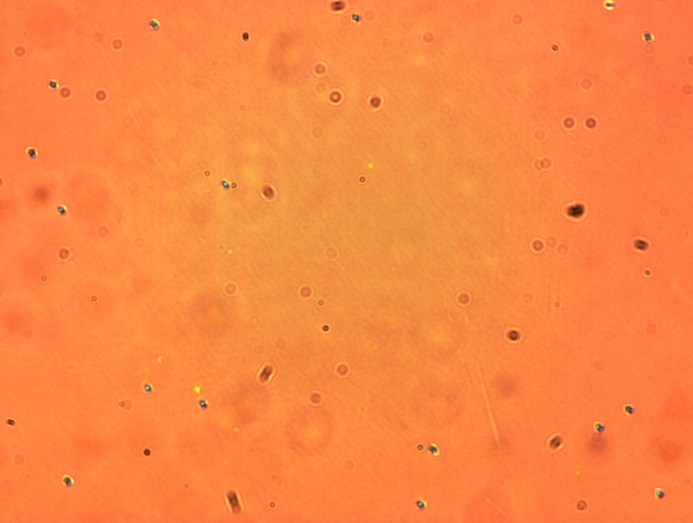 111 oC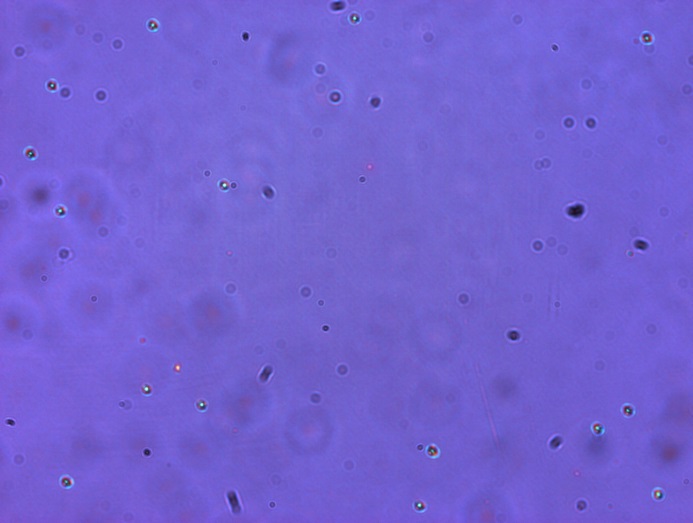 106 oC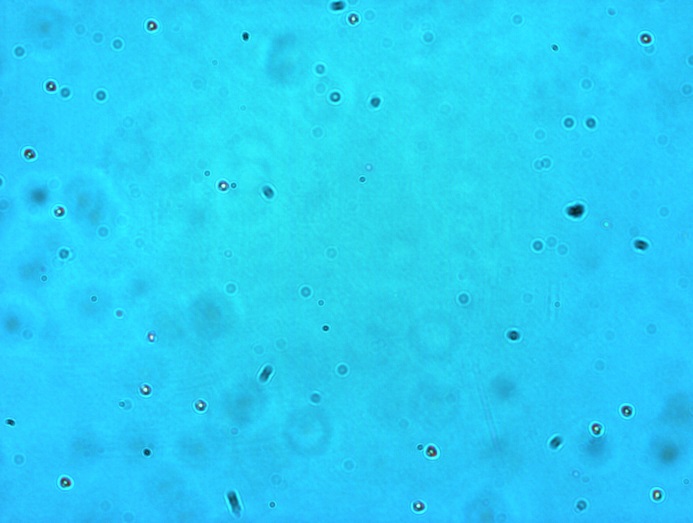 90 oC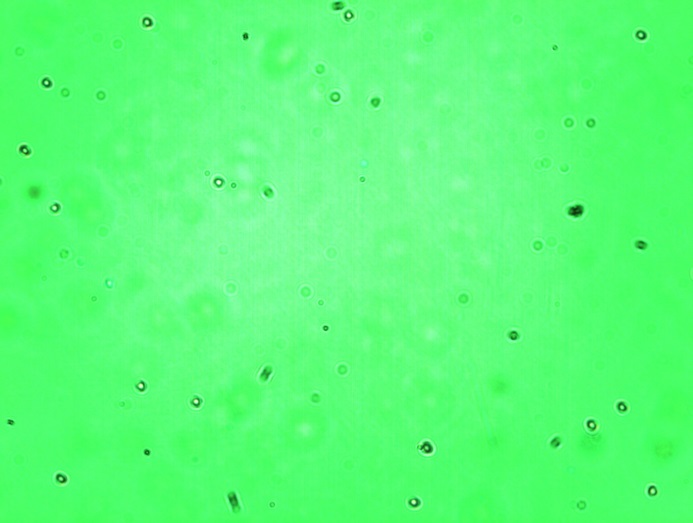 Smectic Phase:88 oC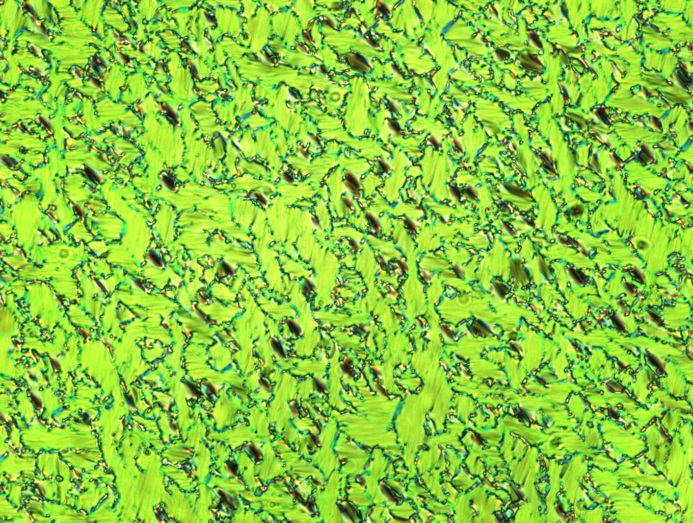 70 oC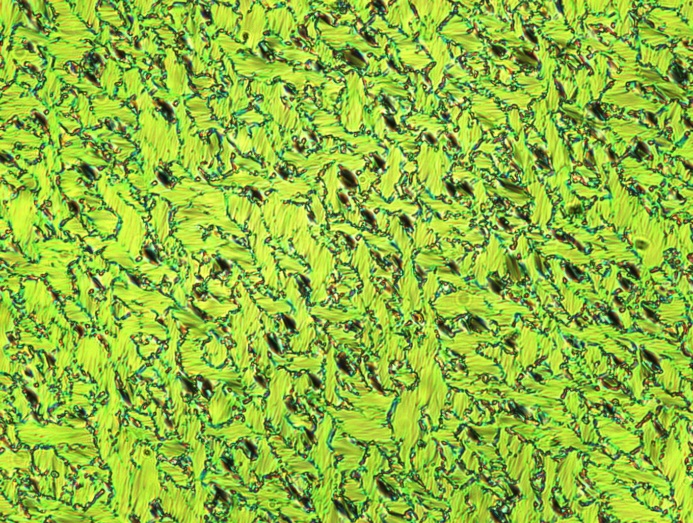 Crystal Phase:64 oC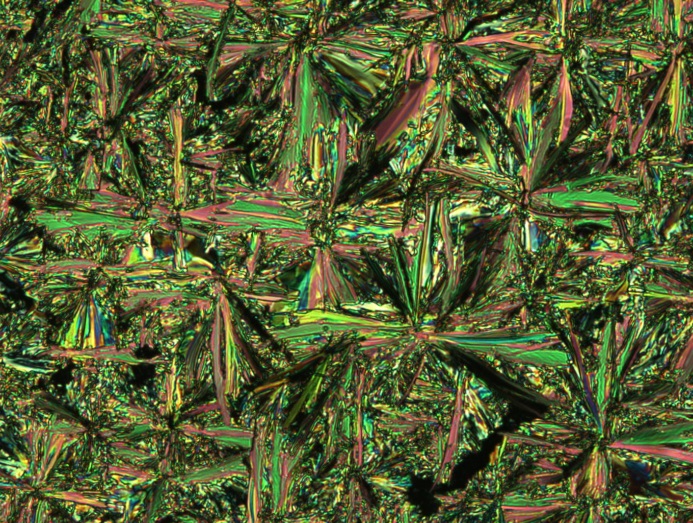 30 oC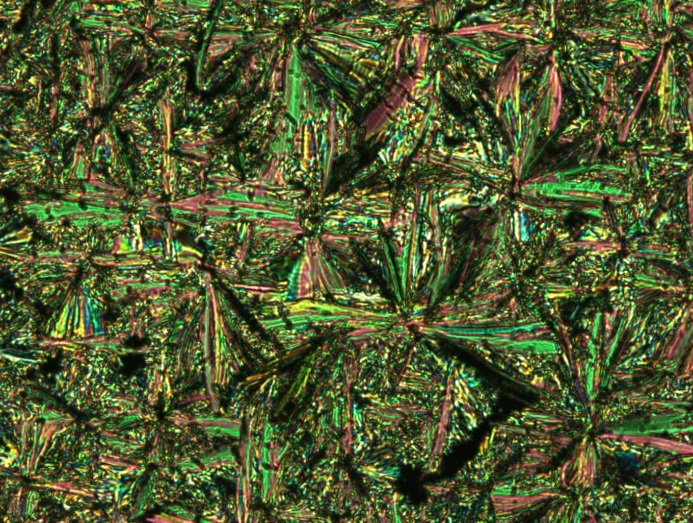 